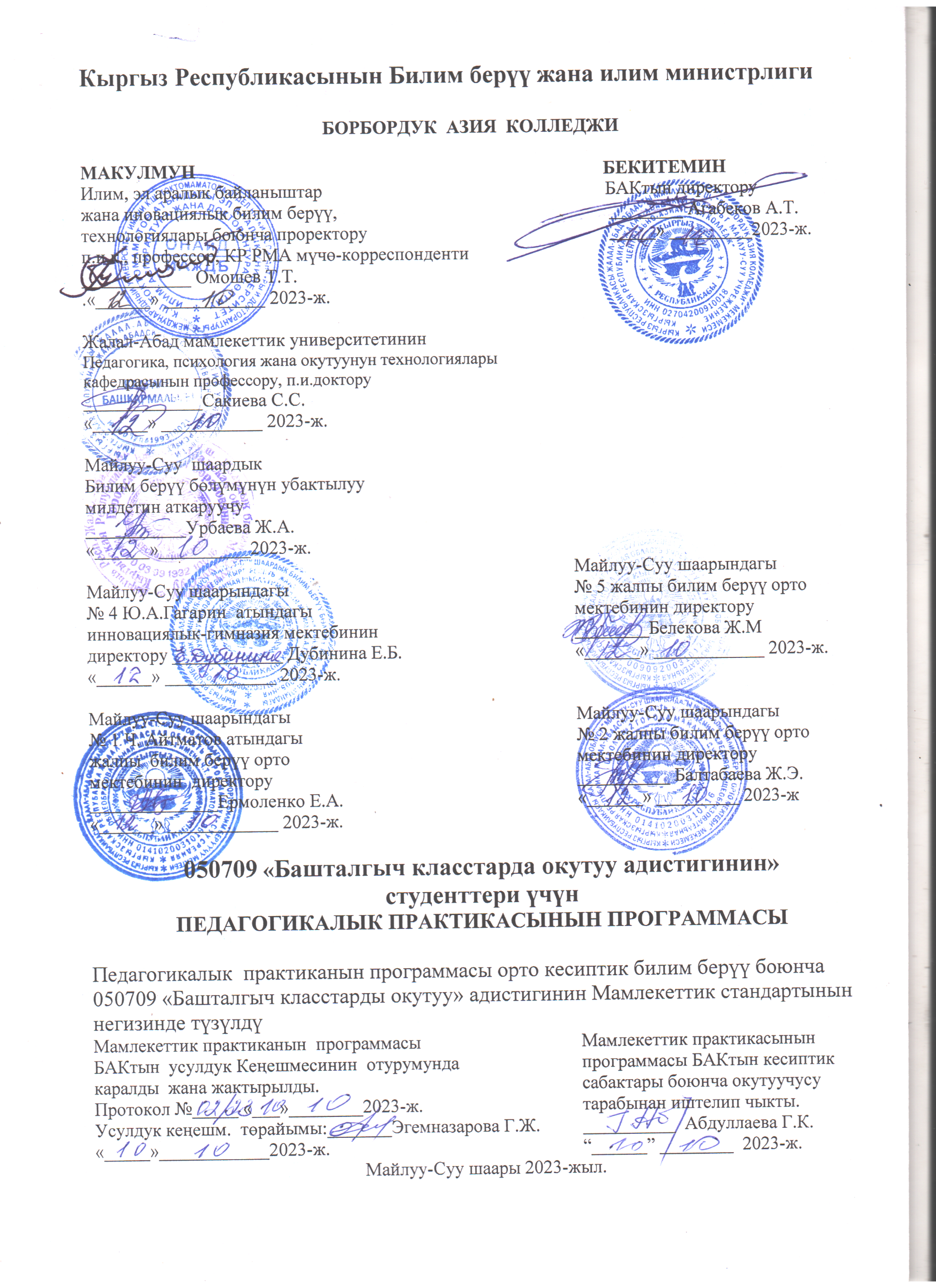 I. ПЕДАГОГИКАЛЫК ПРАКТИКАСЫ ЖӨНҮНДӨ ЖАЛПЫ ЖОБО:Педагогикалык практикасынын программасы орто кесиптик билим берүү боюнча  050709 «Башталгыч класстарда окутуу» адистигинин мамлекеттик стандартынын жана Негизги билим берүү программасынын негизинде   иштелип чыкты.Педагогикалык практикасы “Башталгыч класстарда окутуу” адистигинин 3-курсунун студенттерин кесиптик даярдыктан өткөрүү системасында маанилүү роль аткарат. Педагогикалык практикасы колледждин окуу-тарбия процессинин табигый бөлүгү болуп саналуу менен бирге студент-практиканттардын профессионалдык ишмердүүлүгүнүн тажрыйбасын калыптандырат.Бул Жобонун негизинде педагогикалык багыттагы адистиктерде өтүлүүчү дисциплиналардын жана аларды окутуунун методикасы боюнча педагогикалык практиканын мазмуну чагылдырылат.Педагогикалык практикасын өткөрүүнүн максатын  аныктоодо баарынан мурда окуу процессин  башкарууну ачык-айкын тактап чыгуу талап кылынат.Анын негизинде илимий-изилдөө милдеттеринин бири-окуучуларды сабактарда жана класстан тышкаркы иштерде комплекстүү тарбиялоону кандайча жүзөгө ашырууну кылдаттык менен анализдеп чыгуу негизги иш болуп саналат.Мектепте окутуу жана тарбиялоо иштерине студент-практиканттарды даярдоонун эффективдүүлүгүн жогорулатуунун ыкмаларын жана жолдорун иштеп чыгуу үчүн болочок адистерди педагогикалык практикага тартуу жана тарбиялык иштерди өткөрүүгө жана катыштырууга  мүмкүнчүлүк түзүлөт.Студент-практиканттардын педагогикалык практикасынын жүрүшүндө окутуу жана тарбиялоо иштерин турмушка ашырууда мугалимдик жоопкерчилигин сезүү, сабакты мазмундуу жана кызыктуу өтүү, ap бир окуучунун кулк-мүнөзүнө жараша өтө этияттык менен мамиле жасоо иштери жүргүзүлөт.Педагогикалык практика - бул баарынан мурда болочок педагогдорго окуучуларды окутуу жана тарбиялоо тажрыйбасына жетиштирүү жана чыныгы педагогикалык ишмердүүлүктү сезүү жана түшүнө билдирүү болуп саналат. Студент-практиканттар мектепте жана бала бакчаларда  практикада жүргөндө педагогдук ишмердүүлүк жөнүндө кеңири түшүнүк ала башташат, педагогдук иштин көп кырдуу түзүлүштөрүн таанып билишет жана үйрөнүшөт.II. ПЕДАГОГИКАЛЫК ПРАКТИКАНЫН МАКСАТТАРЫ  ЖАНА МИЛДЕТТЕРИ:Педагогикалык практикасынын максаттары - студент өздөштүргөн жалпы жана кесиптик компетенцияларды окуу-тарбиялоо процессинде колдонуу жана өз алдынча иштөө  көндүмдөрү.1.1. Тарбиялоо ишинин түрлөрүн өздөштүрүү, педагогикалык-психологиялык байкоо жана сабакка анализ жүргүзүүнүн  ыкмаларын үйрөнүү. 1.2. Педагогикалык иш-аракеттердин натыйжасын, тарбиялоо-окутуу процессинде мүмкүн   болуучу кыйынчылыктарды,  методикалык иштердин натыйжаларын алдын ала билүү. 1.3. Окуучулар менен жүргүзгөн жумуштун максатын коюп, милдеттерин калыптоо жана ата-энелер менен иштөөнү пландаштыруу. 1.4. Методикалык  ишмердүүлүктүн түрлөрүндө окуучулардын  акыл эмгегин (оюн, эмгек, сабак учурунда уюштурууну)өстүрүү  жана уюштуруу. 1.5. Тарбиялоо ишинде окуучуларга педагогикалык-психологиялык байкоо жүргүзүү.Педагогикалык практиканын милдеттери:Педагогикалык практиканын негизги милдеттери төмөнкүлөр: 1.1.  Студент-практиканттардын колледжде алган теориялык билимдерин педагогикалык ишмердүүлүк процессинде кеңири колдонуу, аларды мектептерде тереңдетүү жана бекемдөө. 1.2. Сабактарды окутуу аркылуу сабактын план-конспектисин жазуу. 1.3. Окутууда класстан тышкаркы жумуштун, тарбиячынын, класс жетекчинин тарбиялык ишмердүүлүгү жана мүнөзү жөнүндөгү материалдарды топтоо.  1.4. Окутуунун  усулдарын  жана формаларын өздөштүрүү. 1.5. Окуучулардын жаш курак өзгөчөлүктөрүн изилдөө жана өздөштүрүү.1.6.  Студент  мектептеги алдыңкы   мугалимдердин  иш-тажрыйбалары  менен таанышуу жана аларды  сабактарда колдонуу.1.7. Педагогикалык  практикада практикант сабак берүүнү гана үйрөнбөстөн, окуучуларды инсандыкка тарбиялоодо алардын психологиялык касиеттерин жакшы түшүнүү.1.8.  Окуу  программасынын талабына ылайык окутуунун  жаңы технологиялары менен  таанышууга, сабактарда  инновациялык  усулдарды  үйрөнүүгө жана колдонуу. 1.9. Студент педагогикалык практика  мезгилинде окутуу ишинин ырааттуу жүрүшүнө жана мугалимдик  кесипке  өз алдынча даярдыгын текшерет.1.10. Педагогикалык практикасы келечектеги мугалимди азыркы коомдун талаптарына  жана билим  сапаттарына  ээ кылат; 1.11. Студент-практиканттардын окуучулар менен карым-катышын жана пикир алышуусун уюштурат, окуучулардын  курактык өзгөчөлүктөрүн үйрөнөт; 1.12. Класстан тышкаркы окуунун, класс жетекчинин тарбиялык ишмердүүлүгү менен терең таанышат; 1.13. Окутуунун  усулдарын  жана формаларын өздөштүрөт. 1.14. Студентке педагогикалык практиканын программасынын талабына ылайык окутуунун  жаңы технологиялары менен  таанышат, өтүлгөн сабактарында  инновациялык  усулдарды  үйрөнөт жана колдонот. Педагогикалык практика учурунда студент төмөнкү көндүмдөргө  ээ болуусу керек:а) Баланын өнүгүүсүнө жана тарбиялануусуна;  б) Педагогикалык иш-аракеттердин натыйжасын, окутуу жана тарбиялоо процессинде кыйынчылыктарды;в) Окуучуларга өтүлгөн сабактын максатын коюп, милдеттерин аныктоону;  г) Окуучулар жана ата-энелер менен иштөөнү пландаштырууну. III. ПЕДАГОГИКАЛЫК ПРАКТИКАНЫН МАЗМУНУ:Педагогикалык практиканын мазмунуна төмөнкү окуу-тарбиялык процесстер кирет: - Укуктук-нормативдик документер менен таанышуу;- Окуу иштери; - Тарбия иштери. 2.1. Укуктук-нормативдик документтер менен таанышуу:а) Башталгыч класстын мугалиминин жумушун жөнгө салуучу укуктук-нормативдик             актылары менен таанышып чыгып, отчетко атайын аларга кыска мүнөздөмө берүү.2.2. Окуу иштери боюнча: а)   Билим берүү жана тарбиялоо мекемесинин иш системасын үйрөнүү;б) Сабактын билим берүүчү, өнүктүрүүчү жана тарбия берүүчү максаттарын конкреттештирүүгө үйрөтүү; в) Предмет боюнча мугалимдин методикалык тажрыйбасын жана окуу ишинин системасын үйрөнүү; г)  Сабакка даярдануу, сабактын максатын аныктоо, caбакты өтүүдө усулдарды тандоо, күндөлүк сабактын конспектилерин түзүү, көрсөтмө куралдарды даярдоо жана техникалык каражаттар менен иштөө ж.б.; д) Сабак өтүү (сабактын структурасын, тибин аныктоо, сабактын формасын аныктоо, окуучулардын өз алдынча иштерин уюштуруу, билимге ээ болуусуна көзөмөл жүргүзүү жана окуучуларга жекече мамиле жасоо); е) Интерактивдүү окутуунун формаларын (практикалык иштерди,окуу экскурцияларын ж.б. ) үйрөнүү; ж) Класстан тышкаркы иштер, сабактан начар, жетишпеген окуучулар менен иштөө, дептер текшерүү, ийрим иштери, конкурстарды уюштуруу, көрсөтмө куралдарды даярдоо, аңгемелешүү, сабак-саякаттарды  өткөрүү; з) Студент-практиканттардын түрдүү типтеги сабактарды, окутуунун формаларын, окутуунун инновациялык методдорун колдонуу менен өтүшү; и) Профессионалдык-педагогикалык ишмердүүлүккө чыгармачыл мамилени калыптандыруу.  2.3. Тарбия иштери боюнча:а) Билим берүү мекемесинин тарбия иштерин пландаштыруу жана уюштуруу методдору менен таанышуу; б) Класс жетекчилердин иш системасын жана милдеттерин үйрөнүүсү; в) Окуучулардын тарбия иштерин пландаштыруу методикасына ээ болуусу;г) Тарбиялык иш-чараларды, моралдык-этикалык темадагы маектерди, кечелерди, окуучулар менен жекече иштерди даярдоо жана  өткөрүү;д) Билгичтиктерине жана көндүмдөрүнө ээ болуусу;е) Класстын окуучуларынын мүнөздөрүн үйрөнүүсү.  IV. ПЕДАГОГИКАЛЫК ПРАКТИКАСЫН  ϴТҮЛҮҮЧҮ ЖАЙЛАРЫ:Педагогикалык практикасы студенттердин практикалык ишинде педагогикалык ишмердүүлүк боюнча толук маалымат  алууга багытталган. Педагогикалык  практикасы студенттердин  каалоосу менен  билим берүү мекемелеринин бардык тармактарында: жалпы орто билим берүүчү  мектептерде;бала бакчаларда;орто кесиптик билим берүүчү  окуу жайларда;кесиптик лицейлерде өтүүгө акылуу. 3.1. Студент-практикант педагогикалык практикасын өтүүдө   окуу  программасынын талабына  ылайык иш жүргүзүшөт. Анда, Календардык-Тематикалык пландын негизинде сабактын план-конспектисин, окуучулардын акыл-эсин өнүктүрүүгө багытталган оюн-сабактарды, окутуунун методдорун, көрсөтмө куралдарды,  окуучулардын билимдерин текшерүү жана баалоо ыкмаларын үйрөнүшөт жана  аткарышат. 3.2. Практикант-студенттер колледждин келишимдик мамиле түзгөн мектептеринде жана бала бакчаларында  практикадан өтүшөт. Практика мезгилинде сабакты үйрөтүлгөн методикадан сырткары өтүүгө уруксат берилбейт.3.3. Педагогикалык практиканын мөөнөтү жана өткөрүү тартиби колледждин окуу планына жараша аныкталат.V. МЕКТЕПТЕГИ ПРАКТИКА ЖЕТЕКЧИСИНИН МИЛДЕТТЕРИ:5.1 Мектеп жана  бала бакчалар тарабынан  дайындалган  практика жетекчиси  студенттердин педагогикалык практикасына жетекчилик кылып, окутуунун жана тарбиялоонун технологияларын өздөштүрүүсүнө  көмөктөшөт. 5.2. Студент-практикант бекитилген  класс жетекчи жана мектептин тарбиялык иштери боюнча  директордун орун басары  менен биргеликте   тарбиялык сааттардын темаларын тандап, тарбиялык саат өткөрөт. 5.3. Студент-практиканттын сабактарына жана  сабактан тышкаркы иштерине  мектептен дайындалган практика жетекчиси катышып турат, өтүлгөн сабактарга талдоо жүргүзѳт жана баалайт.5.4. Практика жетекчиси студенттерге сабактын максатын конкреттүү коюга жана ата-энелер менен иштѳѳгө, окуучулардын билимин туура баалоого үйрөтөт.  5.5. Студенттердин күндѳлүктѳрүнүн толтурулушун  такай текшерип, кол тамгасын коюп турат.VI.  БАКтан  БЕКИТИЛГЕН ПРАКТИКА ЖЕТЕКЧИСИНИН МИЛДЕТТЕРИ:БАК тарабынан бекитилген  практика  жетекчисинин негизги милдеттери болуп төмөнкүлөр эсептелет:6.1. Жалпы  билим берүү орто мектептер жана бала бакчалар менен практика өткөрүү үчүн окуу жайдын атынан келишим түзөт. 6.2. Колледж боюнча педагогикалык практикасын пландаштырууга, уюштурууга жана практиканын жыйынтыгын чыгарууга жооп берет. 6.3. Практиканы уюштуруу жана жыйынтыктоо конференцияларын уюштурат. 6.4. Педагогикалык практикасы  боюнча көргөзмө уюштурат. 6.5. Педагогикалык практиканы жакшыртуу боюнча сунуш айтат. 6.6. Практиканын топтук жетекчилеринин иштерин көзөмөлдөйт. 6.7. Студент-практикант тарабынан өткөрүлгөн сабактарга жана башка тарбиялык иш -чараларга катышат. 6.8. Мектептин администрациясы жана  бекитилген класс жетекчилери менен ар дайым байланышта болот. 6.9. Студенттердин практиканы сапаттуу  өтүүгө жана практиканын отчетун  даярдоого  жардам берет.6.10. Студенттерди  практика  учурунда убакытты туура колдонууларын  көзөмөлдөйт.6.11. Студенттердин  жеке тапшырма  аткаруусуна  жардам көрсөтөт.6.12. Студенттин педагогикалык  практикасынын программасындагы тапшырмаларды аткаруу  жыйынтыгын баалайт.VII. СТУДЕНТ-ПРАКТИКАНТТЫН  МИЛДЕТТЕРИ:7.1. Студент-практиканттар практиканын программасында көрсөтүлгөн иштин бардык түрлөрүн өз убагында аткарышат, окуу-тарбия иштерин жүргүзүшөт. Практика мезгилинде студент-практикант өз ишин баштаган адис экенин, коомдук ишке жөндөмдүүлүгүн, ал жумушка терең кызыгуусун көрсөтүүгө милдеттүү.7.2. Практиканттар мектептин ички тартибине баш ийет, практиканын жетекчилеринин жана мектеп администрациянын буйруктарын аткарат.7.3. Мектептин окуу-тарбия иштеринин негизги багыттары менен таанышат. 7.4. Өзүнө  бекитилген классты класс жетекчи менен бирдикте окуучулардын тизмесин, алардын байланыш телефондорун жана даректерин тактайт. 7.5. 1/2/3/4-класстын Кыргыз тили, Адабий окуу жана Математика сабактарынан темаларга жараша презентацияларды жана көрсөтмө куралдарды даярдайт жана сабак берет. 7.6. Сабакты мектеп тарабынан түзүлгөн жадыбал боюнча өтөт.7.7. Студент-практикант  өтүлүүчү сабактары  боюнча жаралган көйгөйлүү маселелерин  мектептин администрациясына билдирет.7.8. ϴтүлүп жаткан  темаларга карата  окуучулардын билимин баалайт. 7.9. Практикант-студенттер окуу программасы  боюнча керектүү усулдук кеңештерди мектеп администрациясына билдирет. 7.10. Практика мезгилинде студент мектептин ички иш тартибине баш ийет, директордун, окуу бөлүмүнүн башчысынын, практика жетекчисинин буйруктарын аткарат. 7.11. Студент иш тартибин сактоого, практиканын программасы камтыган тапшырмаларды аткарат.7.12. Студент практиканын программасын толук аткарып, докуменнттерди убгында тапшырат жана  практиканын натыйжалары боюнча бааланат.7.13. Өзүнүн  жогорку моралдык сапаттарын көрсөтүүгө, эмгекке  терең кызыгуусун жана мугалимдик кесипке болгон сүйүүсүн адис катары көрсөтөт.7.14. Студент-практиканттар класс жетекчинин жардамы менен бир окуучуга психологиялык-педагогикалык мүнөздөмө түзүшөт.7.15. Педагогикалык  практиканын  жыйынтыгы  мектептин  педагогикалык кеңешмесинде талкууланат жана дифференцияланган баалар коюлат. Педагогикалык практиканын жыйынтыгы мектептин педагогикалык кеңешмесинде талкууланат. Андан сырткары:Балдарга өздөрүнүн санитардык абалдырын кантип коргоо керектиги жөнүндө маалымат беришет.Колдорду жууп туруу жана гигиеналык жол-жоболорду аткаруу практикасын жайылтуу жана гигиена каражаттары  боюнча түшүнүк беришет;Аба агымы менен вентиляцияны күчөтүү боюнча  түшүнүктөрдү беришет жана аткарышат.VIII. ОТЧЕТКО  КОЮЛГАН  ТАЛАПТАРЫ:Студент-практиканттар мектептерден педагогикалык практикасын жыйынтыкташкандан кийин, отчеттуулугу үчүн төмөнкүдөй документтерди топтоп келүүгө тийиш:8.1. Практика учурунда студент күн сайын күндөлүккө программанын тиешелүү мезгилинде  эмне кылганын жазат. 8.2. Мектептин жетекчиси күн сайын студенттин аткарган иштерине баа берип, күндөлүккө кол коет.8.3.  Педагогикалык практиканын отчету практиканын мазмунунун бардык бөлүмдөрүндө камтылышы зарыл. Педагогикалык практиканын отчету электрондук түрдө түзүлөт. А4 кагазда бир жарым интервал менен жайгаштырылуусу жана Times New Roman шрифтинин 14 өлчөмүндө, кызыл сызык 1,5 см, абзацтын туурасы боюнча тегиздиги баш тамгалар менен жазылат. Отчеттун көлөмү 20-25 беттен кем эмес болбоосу шарт. Отчеттун текстинин барактарын форматтоодо төмөнкүдөй өлчөмдөгү четтерин калтыруу зарыл:  сол жактагы маржа - 30 мм , оң жактагы маржа - 10 мм ,  үстү - 20 мм ,  төмөнкү жагы  - 20 мм . Отчеттун барактары титулдук баракты кошпогондо, ырааттуу түрдө номерлениши керек. Мазмун барактарды көрсөтүү менен түзүлөт. 8.4. Жалпы орто билим берүү  мектептеринде  студент педагогикалык практикасында Математика, Орус тили,  Адабий окуу, Мекен таануу, Көркөм сүрөт, Кыргыз тили сабактарынан  сабак учурундагы сүрөттөр, сабактын видео  жазуусун тапшыруусу керек; 8.5. Класстан тышкаркы иштердин негизги түрлөрү боюнча сабактарды өткөрүүгө - (жалпы интеллектуалдык, жалпы маданий, социалдык, спорттук жана эс алуу). Сабактын иштелмелерин отчетко тиркөөсү зарыл. 8.6. Тарбиялык иш планына ылайык практиканын бүткүл мезгилинде  класстан тышкаркы иш-чара өткөрүү (1 тарбиялык иш-чара, предмет боюнча).8.7. Эгерде, Педагогикалык  практикасынын программасын аткарбаган, же практиканын жыйынтык отчетунда канааттандырарлык эмес деген баа алган, үй-бүлөлүк шартына жана ден соолугуна байланыштуу экзамен-зачетторунан  карызы бар студенттер болсо,  адистик боюнча түзүлгөн комиссиянын  жана окуу бөлүмүнүн башчысы, практика жетекчисинин биргеликтеги чечими менен  сабактардан кийин  кайрадан практика өтүүгө уруксат берилет.8.8. Практика аяктаган соң, он күндүн ичинде жазуу түрүндө практиканын эсеп-кысабын тапшыруусу керек.IХ. ПРАКТИКАЛЫК КЕҢЕШТЕР:9.1. Сабак башталышынан 15 минут эрте келип, сабакка болгон даярдыгын текшерүү.9.2. Сабактын мазмунун, окутуунун методдорун, балдардын сабакта иштөө жолдорун жакшы ойлонуштуруу.9.3. Сабакта балдарды окуу материалдын мазмунуну менен кызыктырып, түрдүү проблемелык жана оюн ситуацияларды түзүп берүү.9.4. Үй тапшырмаларына жана класстык көнүгүү иштерине койгон бааларды далилдеп берүү. Балдарга тапшырмалардын жетишпеген жактарын көрсөтүп, эмненин үстүнөн көбүрөөк иштеш керектигин  айтуу. Начар окуган баланын  жетишкендиктерин байкап, белгилеп жүрүү.9.5. Ашыкча эскертүүлөрдү айта берүүдөн алыс болуу.9.6. Балдардын окууга болгон кызыкчылыгы сабак урунда гана эмес, өз алдыча иштеген мезгилде да пайда болоорун эске салуу.Х. ПЕДАГОГИКАЛЫК-ПРАКТИКАСЫНЫН ОТЧЕТУНУН МАЗМУНУ:10.1. Киришүү: Мектеп педагогикасы жана анын өнүгүшү.Окуучунун жөндөмдүүлүгүн, таануу мүмкүнчүлүгүн байкоо жана изилдөө.10.2. Математика сабагы боюнча:Тексттик маселелер жана анын чыгарылышы.Сандардын  амалдары жөнүндө түшүнүк ( кошуу, кемитүү) амалдардын конкреттүү маанилери.Математиканын башталгыч курсундагы түшүнүктөр. Түшүнүктөрдүн көлөмү жана мазмуну.Сандардын нумерациясы (10 чейинки, 100 чейинки, 1000 чейинки көп орундуу сандар).10.3.  Кыргыз тили сабагы боюнча:Сабатка үйрөтүүнүн даярдоо мезгилинде жүргүзүлүүчү жумуштар.Жат жазуу жана анын түрлөрү.Ташымал жана анын эрежелери.Йоттошкон тамгаларды окутуунун бөтөнчөлүктөрү.10.4. Адабий окуу сабагы боюнча:Адабий окууга үйрөтүүдө колдонулуучу методдор.Сабак өтүүдө инновациялык усулдарды пайдалануунун өзгөчөлүктөрү.10.5. Музыка сабагы сабагы боюнча:Музыка сабагынын максаты жана милдети.Музыка сабагынын башка сабактар менен байланышы.ХI. ПЕДАГОГИКАЛЫК ПРАКТИКАСЫН ӨТКӨНДӨН КИЙИН СТУДЕНТ- ПРАКТИКАНТ ТӨМӨНКҮ КОМПЕТЕНЦИЯЛАРГА ЭЭ БОЛОТ:А) ЖАЛПЫ КОМПЕТЕНЦИЯЛАРЫ:ОК1. ϴз ишмердүүлүгүн уюштурууну, кесиптик тапшырмаларды аткаруу методдорун жана ыкмаларын тандап алууну, алардын натыйжалуулугун жана сапатын баалоону билүүгө.ЖК4. Кесиптик ишмердүүлүктө маалыматтык-коммуникациялык технологияларды пайдалануу.ЖК5. Командада иштөөнү, кесиптештер, жетекчилик, кардарлар менен натыйжалуу баарлашууну; окуучулар жана социалдык өнөктөштөр менен баарлашууну билүү.ЖК9.  Логикалык жактан  жөндөмдүү жана  мамлекеттик  расмий тилде  оозеки жана жазуу жүзүндөгү сөздөрдү куруу.ЖК10. Сергек жашоо ыңгайы, жаратылышты коргоо жана ресурстарды сарамжалдуу пайдалануу үчүн зарыл болгон алган билимин пайдалана алат.Б) КЕСИПТИК КОМПЕТЕНЦИЯЛАРЫ:1. Жалпы башталгыч билим берүү программалары боюнча окутуу тармагында:КК 1. Максаттарды жана милдеттерди аныктоо, сабактарды пландаштыруу.КК 2. Окуунун натыйжаларын баалоо, сабактарды талдоо, окутуунун жаңы методдорун жана технологияларын пайдалануу.КК3. Биргелешип травматизмди алдын алуу, окуучулардын өмүрүн жана ден соолугун коргоону камсыз кылуу.КК4. Сабактагы педагогикалык этиканы байкоо.2. Окуучулардын класстан жана класстан тышкаркы иштерин жана баарлашуусун уюштуруу жаатында:КК7. педагогикалык контролду жүргүзүү, кенже курактагы окуучулардын иш-аракеттеринин  баарлашуу процессин жана натыйжаларын баалоо жана талдоо;3. Класстагы жетекчилик:КЖ10. окуучулардын иш-аракеттеринин натыйжаларын талдай билүү;КЖ11. класстан тышкаркы иш-чараларды жүргүзүп, талдап ата-энелер менен иштешет. 4. Окуу процессин методикалык камсыздоо:ОПK13. Окуу-усулдук документтер жана башка ченемдик документтер менен иштейт. Билим берүү стандартына жана окуу программаларына негизделген окуу-методикалык пакетин тандап, окуу-методикалык материалдарды (календардык жана тематикалык пландарды) иштеп чыгуу;ОПК15. Кесиптик адабиятты изилдөөнүн, башка мугалимдердин ишмердүүлүгүнө көз чаптыруунун, талдоонун негизинде башталгыч билим берүү жаатындагы педагогикалык тажрыйбаны жана билим берүү технологияларын тутумдаштыруу жана баалоо.ХII. КОЛДОНУУГА СУНУШТАЛГАН АДАБИЯТТАР:1. Педагогикалык  практикада педагог- психологдун насаатчысы  усулдук колдонмо.2. АйтиеваА.Э. Introduction to Teaching Methodology, Osh. 2016-ж.3. Шацкий С.Т.  Школа для детей и дети для школы.  Избр. Пед. соч.-М.,2016 г  стр.67.4. Конституция (основной закон) КР, Бишкек. 1993.5. Болдырев Н.И. Методика работы классного руководителя. – М., 1999.6. Кутьев В.О. Внеурочная деятельность школьника. – М., 19947. Леонтьев А.А. Педагогическое общение. – М., 1993.8. Сухомлинский В.А. О воспитание. – М., 1986.9. Подласый М.П. Методика воспитательной работы (практикум) Минск, 1995.10. Дайри Н.Г. Главное усвоить на уроке. - М., 199711. Эстетическое воспитание школьников. (под.ред. С.А.Герасимова) - М., 1995.Кутиев В.О. Окуучунун класстан тышкаркы иштери. - М., 1994-ж.12. Леонтьев А.А. Педагогикалык баарлашуу. - М., 1993-ж.13. Сухомлинский В.А. Билим берүү жөнүндө. - М., 1986-ж.14. Подласый М.П. Окуу-тарбия иштеринин методикасы (семинар) Минск, 1995.15. Даири Н.Г. Сабакта үйрөнө турган негизги нерсе. - М., 199716. Мектеп окуучуларына эстетикалык тарбия берүү. (С.А. Герасимовдун редактору астында) М., 1995. 17. «Билим берүү жөнүндө» Кыргыз Республикасынын Мыйзамы.18. БУУнун Балдардын укуктары боюнча Конвенциясы.19. Баланын укуктарынын декларациясы.20. Кыргыз Республикасынын мектептик жалпы билим берүүнүн мамлекеттик билим берүү  стандарты.21. Башталгыч мектеп үчүн предметтик стандарт. Интернет булактары: www.edu.gov.k